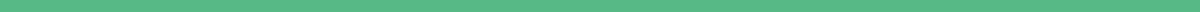 COLÉGIO EDNA RORIZ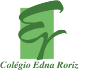 ELEIÇÕES MUNICIPAISPeríodo: 4ª EtapaDisciplinas Envolvidas: História - Geografia - Filosofia - ArtesSérie: 7º Ano EFIIData de Entrega: 10 de Dezembro\2020 Valor: 5,0 pontosVISÃO GERAL Tendo como referência a BNCC - que define a competência “responsabilidade e cidadania” como o agir pessoal e coletivamente com autonomia e responsabilidade, tomando decisões com base em princípios éticos, democráticos e inclusivos -, o presente trabalho visa desenvolver\instigar nos alunos a consciência de que eles podem ser agentes transformadores na construção de uma sociedade mais democrática, justa, inclusiva, solidária e sustentável. Na medida em que entendam que a política tem como objetivo promover o bem comum, a área de Ciências Humanas tem contribuição essencial, nesse processo formativo. Afinal, ser capaz de agir de maneira responsável e cidadã passa, também, pelo entendimento\conhecimento da influência e do alcance social das decisões e propostas políticas, que afetam a vida da coletividade, no caso, as decisões no âmbito do executivo municipal e do legislativo, a saber: do prefeito e dos vereadores.Por essas razões, torna-se imprescindível que os alunos conheçam o funcionamento e a atuação do Poder Legislativo e Executivo Municipal: o que faz um vereador? O que é uma eleição direta? Qual a remuneração? Como as leis são criadas? Quais os direitos e deveres de um vereador? O que é uma Constituição? Como se candidatar para vereador ou prefeito? O que é voto distrital? Quantos vereadores tem o município? Quem financia as propagandas políticas e como? Entre diversas outras questões, originárias do tempo presente, essenciais ao desenvolvimento das Competências Gerais da Educação básica.Através das atividades propostas espera-se que os alunos vivenciem todo o processo eleitoral municipal e reflitam sobre seu funcionamento. OBJETIVOSUtilizar diferentes linguagens - visual, digital e escrita - para se expressar e partilhar informações, produzir conhecimentos, resolver problemas e exercer protagonismo e autoria na vida pessoal e coletiva;Refletir sobre a importância dos compromissos assumidos pelos candidatos para os diferentes cargos.Identificar interpretações que expressam visões de diferentes sujeitos políticos com relação a um mesmo contexto histórico;Compreender a historicidade no tempo e no espaço, relacionando e problematizando a importância das eleições municipais na vida cotidiana das pessoas;Conscientizar os alunos sobre a importância do voto para o exercício da cidadania. ESPECIFICAÇÕESO trabalho será produzido individualmente e sob orientação dirigida dos professores envolvidos. Em relação aos critérios de avaliação, serão considerados: o uso da linguagem formal, a coesão , a coerência, a criatividade, a adequação ao objetivo, a participação nas aulas e a entrega na data marcada. Acesso à sites confiáveis e informações corretas. Além dos pareceres da Comissão Julgadora.BIBLIOGRAFIA SUGERIDAhttps://www.camaramunicipal.com.br/sobre/camara-municipal-de-belo-horizonte-mg > Acesso: 23 de Outubrohttps://www.cmbh.mg.gov.br/A-C%C3%A2mara/entenda-a-camara > Acesso: 23 de Outubrohttps://www.tse.jus.br/imprensa/noticias-tse/2020/Janeiro/saiba-como-registrar-uma-candidatura-nas-eleicoes-2020> Acesso: 23 de Outubrohttps://www.abert.org.br/web/notmenu/item/27301-abert-lanca-cartilha-das-eleicoes-municipais-de-2020.html > Acesso: 23 de OutubroVídeo: https://youtu.be/OdnG1zi-mTM - A série de cinco vídeos esclarece de forma didática temas como as diferenças entre eleição geral e municipal, e a importância de o eleitor fiscalizar os candidatos que vai eleger. O material já começou a ser exibido pela TV Justiça, além de ser publicado no canal do TSE no youtube  e nas redes sociais.CRONOGRAMAEtapa 1 - ( Semana 26 a 30 de Outubro)  Pesquisa sobre Eleições MunicipaisAssistir aos vídeos sugeridos, acessar a bibliografia sugerida e discutir com os alunos aspectos gerais de uma eleição Municipal, tendo como referência o material sugerido.Após a discussão, cada aluno vai elaborar 10 questões sobre o tema: Eleições Municipais.Apresentar para o grupo as questões problematizadoras Sugestões: -Para que servem as eleições? -Quais são os cargos pretendidos pelos candidatos? -Quem pode votar? -Qual é a história do voto nas eleições brasileiras? -Como é a votação no Brasil? Etapa 2 - (Semana 03 de novembro a 06 de novembro) Discussão do Questionário (Eleições Municipais)Os alunos irão pesquisar e anotar as respostas para as 10 questões problematizadoras. Cada aluno vai, oralmente, compartilhar com o grupo 3 respostas. Sugestão de texto: conheça  a história do voto no Brasil. In:https://www.camara.leg.br/noticias/143267-conheca-a-historia-do-voto-no-brasil/Etapa 3 - (Semana 09 a 13 de novembro) Proposta para eleiçãoCada aluno vai se imaginar candidato a prefeito ou vereador da cidade. A partir daí vai elaborar uma proposta para a cidade, buscando convencer o eleitor a votar nele.  Assistir ao vídeo: Como se produz uma campanha eleitoral? https://youtu.be/cyz_1Wv9T_AEtapa 4 - (Semana 16  a 27 de novembro) Campanha Eleitoral Cada aluno vai criar um panfleto com foto, número, partido que será utilizado na sua campanha eleitoral. Também podem ser produzidos vídeos de 30 segundos, onde o aluno apresente sua candidatura e proposta para os eleitores. Ou, criação individual de uma carta com as propostas e soluções da eleição: Minha Cidade: Problemas e Soluções. Oriente a criação da carta. Escreva as falas no quadro de sala de aula. Peça o registro no caderno. Sugestão: Simulado de um debate de campanha eleitoral. Explique as regras à turma: -Cada candidato terá um tempo limitado para expor suas propostas; -Obrigatoriedade de respeitar a fala dos adversários, escolhendo termos que respeitem os participantes e os ouvintes do debate; -O candidato diz seu nome, partido e proposta.Etapa 5 - Semana 30 de novembro a 04 de dezembro - Socialização dos trabalhos. Correção de rumos. Revisão final para a entrega dos trabalhos.CRITÉRIOS DE AVALIAÇÃOVide Especificações. Organização, envolvimento, participação, empenho e criatividade.BOM TRABALHO!!!!REFERÊNCIAShttps://sesieducacao.com.br/conteudos/arquivos/projetoeleicoesvalidadorev.pdf > Acesso: 23 de outubrohttp://basenacionalcomum.mec.gov.br/https://novaescola.org.br/